ПОЛЕЗНАЯ ИНФОРМАЦИЯ 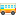 Ожидание рейсовых автобусов в Свободном станет более комфортным.Дорогие друзья! Автобусные маршруты между соседними городами - Нижний Тагил и Верхняя Салда очень востребованы для жителей Свободного.К сожалению, в полномочия администрации не входит содержание автобусной станции.Органом местного самоуправления в адрес руководителей, ответственных за регулярные перевозки неоднократно направлялись письма для разъяснений об отмене рейсов, а также обслуживание остановочного комплекса.Знаю, какие неудобства испытывали жители в связи с отсутствием комфортного места ожидания рейсовых автобусов.Спешу поделиться радостной информацией - в Свободном организовано место ожидания рейсовых автобусов!На сегодняшний день в помещении тепло и комфортно находиться, внутри установлено видеонаблюдение, а летом будет проведен ремонт. Это позволит сделать ожидание рейсовых автобусов для свободчан не только комфортным, но и безопасным.В случае выявления фактов несоблюдения графика движения транспортных средств по межмуниципальным маршрутам со стороны Перевозчика, рекомендую обращаться в службу мониторинга и контроля пассажирского транспорта Управления автодорог по телефону: +7 (343) 261-79-80 или на адрес электронной почты: uadso@uadso.ru.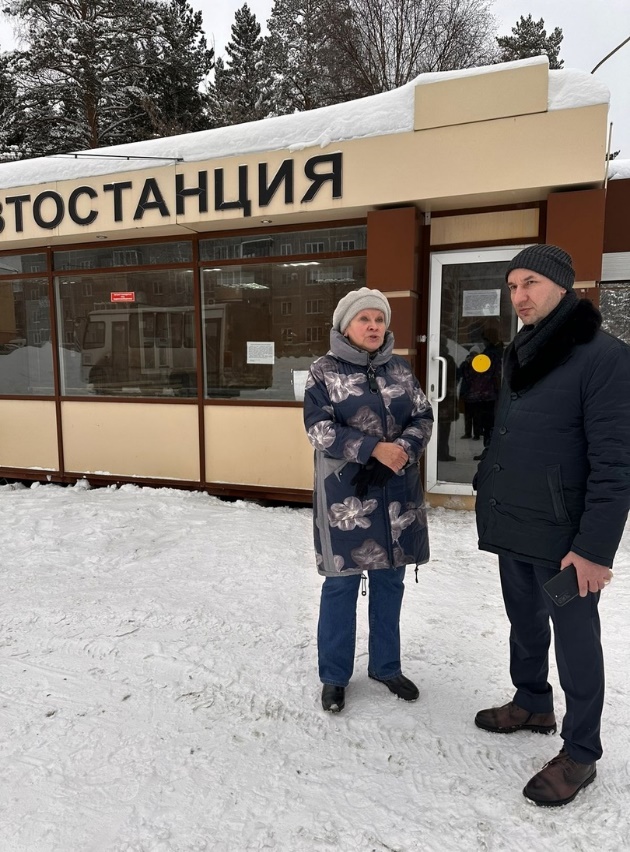 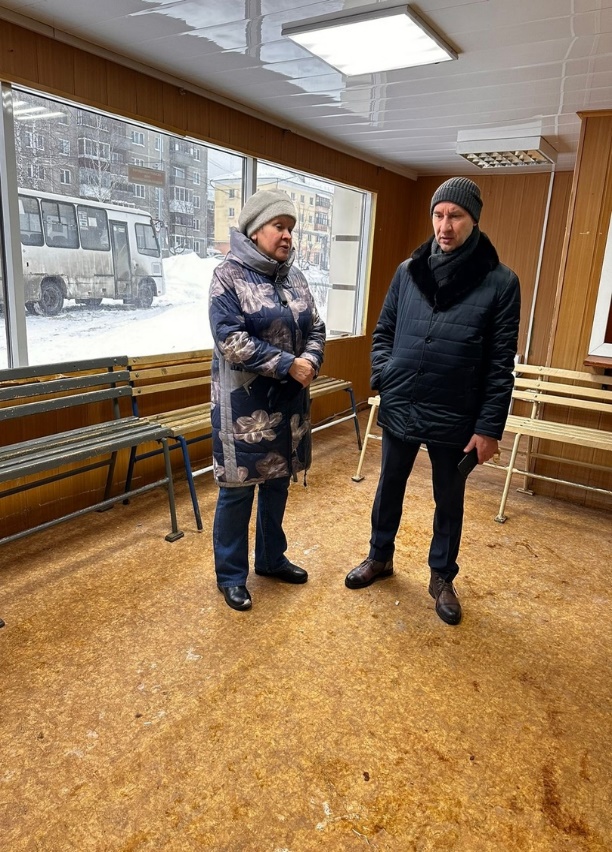 